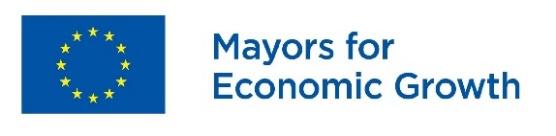 Впровадження плану місцевого економічного розвиткуЗвіт за ІІ півріччя 2019 року Громада: СєвєродонецькПочаток впровадження плану:01.06.2019Звітна фаза - 1Коротка описова частинаВпровадження плану місцевого економічного розвитку (далі План МЕР) було розпочато вчасно, відповідно до графіку-з 01 червня 2019 року, після його затвердження рішенням сесії Сєвєродонецької міської ради від 12.06.2019 № 3713.Протягом звітного періоду керівництво громади та члени робочої групи з впровадження Плану МЕР за об’єктивними причинами вирішили внести корективи до Плану МЕР, а саме в табл. 1 «План дій, табл. та табл. 3 «Показники та механізми моніторингу» замінено дії 1.3, 1.4, 1.5, 1.6, 2.2, 2.3 на інші проекти з іншими термінами їх впровадження та кошторисними витратами.А дія 2.1. «Будівництво виробництва брикетів з рослинних видів сировини потужністю 2200тонн брикетів на рік» була вилучена з Плану у зв’язку із змінами намірів у виконавця цього проекту.Замість дії 2.1 додано дію 1.8. «Скейт-парк».Дії 2.2 та 2.3 перенумеровано відповідно на 2.1 та 2.2.За звітний період, з урахуванням внесених коректив до Плану МЕР, з 12 запланованих дій плану МЕР виконані 9 або 75%. За графіком виконано 7 або 58%, із незначною затримкою в реалізації – 2 або 17%. Ще 3 дії або 25% не виконано, з них 1 дія – термін виконання якої не настав.З урахуванням внесених коректив до Плану МЕР протягом звітного періоду у громаді були частково або повністю впроваджені окремі заходи/дії Плану, заплановані на звітний період, а саме:Дія 1.1. Проект «Створення Агенції економічного розвитку м. Сєвєродонецька як інструменту співпраці влади та бізнесу» (з незначною затримкою на 3 місяця) виконано на 10%, а саме:Сєвєродонецькою міською радою підібрано приміщення за адресою: м. Сєвєродонецьк, бульвар Дружби Народів, 32А.В листопаді 2019 року з метою інформування потенційних партнерів про Програму «Демократичне врядування в Східній Україні» (DG-East) та можливостей отримання технічної допомоги в рамках проекту «Громадські ради», DG-East провело інформаційну зустріч з представниками міської ради та громадських організацій.Сєвєродонецькою міською радою на адресу Програми «Демократичне врядування в Східній Україні» (DG-East) направлено лист про наміри спільної співпраці.В 2020 році в рамках цієї Програми буде подано грантову концепцію щодо отримання технічної підтримки на реалізацію проекту.Планується, що Сєвєродонецька міська рада за рахунок коштів міського бюджету проведе ремонтні роботи приміщення площею 133 кв. метрів за адресою: м. Сєвєродонецьк, бульвар Дружби Народів, 32А.Планується, що Програма «Демократичне врядування в Східній Україні» (DG-East) забезпечить технікою, меблями, тощо. Очікується, що завершення дії в повному обсязі відбудеться у ІІ півріччі 2020 року.Дія 1.2. Проект «Відновлення реалізації порядку часткової компенсації за кредитними договорами суб’єктам малого та середнього підприємництва за рахунок коштів міського бюджету» (з незначною затримкою на 3 місяця) виконано на 100%, а саме:Рішенням сесії Сєвєродонецької міської ради від 09.10.2019 № 4144 «Про внесення змін до міського бюджету м. Сєвєродонецька на 2019 рік» на це було виділено 300 000,0 грн.  Затримка виділення коштів відбулася через відсутність перевиконання доходної частини міського бюджету за 6 місяців 2019р. Кошти були виділені у жовтні 2019 року, але за звітний період відсутні звернення підприємців.Дія 1.3. Проект «Створення сучасного бізнес-центру, з офісами формату Open Space, Smart - офісами, конференц-залу» замінено на проект «Реконструкція будівлі під логістичний комплекс з сучасними офісами, конференц-залом та складськими приміщеннями», який (за графіком) виконано на 10%, а саме:В жовтні 2019 року укладено меморандум щодо реалізації цього проекту між Сєвєродонецькою міською радою та ФОП АДАМЯН Г.А.ФОП АДАМЯН Г.А. в 2019 році розроблено проект розбирання будівлі за адресою м.Сєвєродонецьк, вул. Новікова, 4з, роботи з розбирання будівлі наразі ведуться, замість 3-х поверхової будівля буде реконструйована в 2-х поверхову будівлю.ФОП АДАМЯН Г.А. також замовлено розробку проекту на виготовлення даху цієї будівлі.Роботи виконуються поетапно, очікується, що завершення дії в повному обсязі відбудеться у ІІ півріччі 2020 року.Дія 1.4. Проект «Створення інноваційної навчальної програми для дітей шкільного віку «Я успішна людина»» замінено на проект «Англійський міні-парк», проект передбачає створення відкритого простору для дітей, молоді та дорослих для вивчення англійської мови, обладнаного дитячим ігровим комплексом, який (за графіком) виконано на 10%, а саме:В жовтні 2019 році ГО «Успішна дія» уклала Угоду про реалізацію цього проекту з Міжнародним Фондом «Відродження» та отримала грантову фінансову підтримку в сумі 140 000,00 грн. ГО «Успішна дія» додатково зібрала добровільні пожертвування в сумі 140 000,00 грн.В грудні 2019 року укладено меморандум про взаєморозуміння між громадською організацією «Успішна дія» та Сєвєродонецькою міською радою щодо створення «Англійського міні-парку».Планується, що Сєвєродонецька міська рада за рахунок коштів міського бюджету в сумі 360 000,00 грн. проведе облаштування майданчика під міні-парк, який буде розташований на території земель рекреаційного призначення, що знаходиться у комунальній власності, за адресою: м. Сєвєродонецьк, вул. Новікова, 17, а саме: проведе підготовчі роботи:а) вирівнювання та підготовка покриття земельної ділянки;б) підготовка майданчика для монтажу закладних/улаштування під обладнання у відповідності із схемою розміщення обладнання, вимогами виробника, будівельними нормами;в) благоустрій земельної ділянки та прилеглої території майданчика, зокрема, шляхом укладення відповідного покриття.Планується, що ГО «Успішна дія» розробить схему розміщення обладнання та профінансує виготовлення обладнання для облаштування «Англійського міні-парку» на суму 280 тис. грн.Очікується, що завершення дії в повному обсязі відбудеться у І півріччі 2020 року.Дія 1.5. Проект «Створення аграрного хабу» замінено на проект «Реконструкція залізнодорожнього терміналу під елеватор», який передбачає встановлення елеватора об'ємом 4000 м3 з метою розширення послуг із зберігання та перевантаження зерна з автотранспорту на залізнодорожний транспорт, який (за графіком) виконано на 50%, а саме:В жовтні 2019 року укладено меморандум щодо реалізації цього проекту між Сєвєродонецькою міською радою та приватним сільськогосподарським підприємством «ЛЕВАДА». ПСП «ЛЕВАДА» оформлено дозвільні документи на реконструкцію залізнодорожнього терміналу під елеватор, а саме: розроблення детального плану території, розроблення документації із землеустрою та передачу в оренду земельної ділянки за адресою: м. Сєвєродонецьк, вул. Сметаніна, 1г.ПСП «ЛЕВАДА» придбано елеваторне обладнання «Силос» на суму 3 500 000,00 грн.Очікується, що завершення дії в повному обсязі відбудеться у І півріччі 2020 року.Дія 1.6. Проект «Створення молодіжного спортивно-розважального Центру активності» замінено на проект «Створення «Спортивного містечка»», який (за графіком) виконано на 10%, а саме:Укладено меморандум про взаєморозуміння щодо створення спортивного містечка між Сєвєродонецькою міською радою та проектом «Демократичне врядування в Східній Україні», що реалізується Кімонікс Інтернешил Інк. за підтримки USAID (DG-East).Сєвєродонецькою міською радою для розташування спортивного вуличного майданчика відібрано територію земель рекреаційного призначення за адресою: м. Сєвєродонецьк, вул. Космонавтів, 29. Планується прийняти рішення Сєвєродонецької міської ради щодо створення та розміщення майданчика на цій території та провести підготовчі роботи зі створення майданчика.Планується, що DG-East облаштує спортивний вуличний майданчик спортивним обладнанням.Очікується, що завершення дії в повному обсязі відбудеться у ІІ півріччі 2020 року.Дія 1.8. Проект «Скейт-парк» додано до Плану, проект передбачає створення відкритого простору для створення у місті сучасного безпечного майданчику для молоді, зацікавленої у вуличних видах культури та спорту, який (за графіком) виконано на 5%, а саме:В грудні 2019 року підписано Меморандум про співпрацю і партнерство між ГО «Фонд «Професійний розвиток Харкова» та Сєвєродонецькою міською радою на створення скейт-парку.В грудні 2019 року підписано Меморандум про взаєморозуміння між ГО «Фонд «Професійний розвиток Харкова» та Сєвєродонецькою міською радою.Сєвєродонецькою міською радою для розташування спортивного вуличного майданчика відібрано територію земель рекреаційного призначення за адресою: м. Сєвєродонецьк, вул. Космонавтів, 29. Планується, що Сєвєродонецька міська рада розробить схему розміщення обладнання та проведе підготовчі роботи:а) вирівнювання та підготовка покриття земельної ділянки;б) підготовка майданчика для монтажу закладних/улаштування під обладнання у відповідності із схемою розміщення обладнання, вимогами виробника, будівельними нормами;в) благоустрій земельної ділянки та прилеглої території майданчика зокрема шляхом укладення відповідного покриття.ГО «Фонд «Професійний розвиток Харкова» профінансує виготовлення елементів для облаштування скейт-парку на суму 49 тис. грн., а Сєвєродонецька міська рада – на 100,0 тис. грн.Очікується, що завершення дії в повному обсязі відбудеться у І півріччі 2020 року.Дія 2.1. Проект «Будівництво п’яти автономних твердопаливних котелень для  загальноосвітніх та дошкільних учбових закладів м. Сєвєродонецька» замінено на проект «Будівництво п’яти пєлєтних котелень для закладів бюджетної сфери м. Сєвєродонецька», яка (за графіком) виконана на 50%, а саме:		За рахунок коштів Європейського інвестиційного банку побудовано 5 пєлєтних котелень в бюджетних закладах міста:ЗОШ №18,НВК «Спеціалізована школа колегіум»,ДЮСШ № 1,міська багатопрофільна лікарня,міський Палац культури.Загальна вартість робіт складає 4563,525 тис. грн. (планові витрати – 9281,568 тис. грн.). Залишок коштів на 2020 рік - 4718,042 тис. грн.Залишилось виконати в 2020 році:ЗОШ №18 (монтаж 2-го котла; монтаж бункера; підключення системи електро-, водо- та теплопостачання; налагоджувальні роботи),НВК «Спеціалізована школа колегіум» (підключення системи електропостачання; врізка до існуючої мережі теплопостачання; пусконалагоджувальні роботи),ДЮСШ № 1 (монтаж димових труб; підключення системи електро-, водо- та теплопостачання; налагоджувальні роботи),міська багатопрофільна лікарня (підключення системи електро-, водо- та теплопостачання; налагоджувальні роботи),міський Палац культури (підключення системи електро-, водопостачання; відновлення асфальтного покриття; налагоджувальні роботи).Очікується, що завершення дії в повному обсязі (введення в експлуатацію) відбудеться у ІІ півріччі 2020 року.Дія 2.2. Проект «Встановлення ІТП в бюджетній сфері міста та створення обслуговуючої компанії (5 школ)» замінено на проект «Встановлення ІТП в бюджетній сфері міста та створення обслуговуючої компанії», який (за графіком) виконано на 100%, а саме:Сєвєродонецькою міською радою було направлено лист ТОВ «Київ ЕСКО» про наміри спільної співпраці, зокрема про встановлення у навчальних закладах відділу освіти міської ради сучасних модульних індивідуальних теплових пунктів шляхом залучення ЕСКО - механізмів (інвестицій) у енергоефективність на умовах їх повернення виключно за рахунок досягнутої економії енергоносіїв. В серпні 2019 році ТОВ «Київ ЕСКО» виконано проектні роботи.Відділом освіти Сєвєродонецької міської ради в серпні 2019 року укладено енергосервісні договори з ТОВ «Київ ЕСКО» на здійснення енергосервісу в кожній будівлі з 10-ти закладів освіти.В вересні-жовтні 2019 році ТОВ «Київ ЕСКО» виконано роботи по встановленню ІТП в 10 закладах освіти.В листопаді 2019 році введено в експлуатацію ІТП в 10 закладах освіти:1.Будівля СЗОШ І-ІІІ ступені № 8.2.Будівля СЗОШ І-ІІІ ступені № 1.3.Будівля СЗОШ І-ІІІ ступені № 13.4.Будівля СЗОШ І-ІІІ ступені № 5.5.Будівля СЗОШ І-ІІІ ступені № 15.6.Будівля Сєвєродонецької гуманітарно-естетичної гімназії.7.Будівля СЗОШ І-ІІІ ступені № 10.8.Будівля КДНЗ (ясла-садок) комбінованого типу № 19 «Ластівка».9.Будівля КДНЗ (ясла-садок) комбінованого типу № 38 «Росиночка».10. Будівля Сєвєродонецького міського Центру дитячої та юнацької творчості.Дія 3.1. Проект «Приєднання сільських громад та збільшення земельного ресурсу міста» (значна затримка 6 міс.) не виконано у зв’язку з невизначеністю Мирнодолинської територіальної громади щодо приєднання до Сєвєродонецької ОТГ, наразі питання обговорюється і залежить не тільки від Сєвєродонецької міської ради.Очікується, що завершення дії в повному обсязі відбудеться у ІІ півріччі 2020 року.Дія 3.2. Проект «Будівництво нового сучасного автомобільного мосту через річку Борова» (значна затримка 6 міс.) не виконано, у зв’язку відсутністю на цей час донора.Підсумовуючи виконання Плану за період з 01.06.2019р. по 31.12.2019р. виявилось, що з 11 дій, що увійшли до Плану МЕР виконано - 9, не виконано -2. Змінені табл. 1 та табл. 3 додаються до цього звіту.ГРАФІК РЕАЛІЗАЦІЇ / ПЛАН МОНІТОРИНГУ ГРАФІК РЕАЛІЗАЦІЇ / ПЛАН МОНІТОРИНГУ ГРОМАДИ СЄВЄРОДОНЕЦЬК ЗА ІІ ПІВРІЧЧЯ 2019 РОКУ.** курс гривні до євро на 27.12.2019р. – 25,80 грн. за 1 євро.Звіт заповнив:  Михайлова Тамара – начальник відділу соціально-економічного							Дата: 27.12.2019		розвитку Департаменту економічного розвиткуПідпис План дійПлан дій з реалізації Плану місцевого економічного розвитку включає 12 заходів (таблиця 1).Таблиця 1. План дійПоказники і механізми моніторингуТаблиця 3.Показники і механізми моніторингуДії/заходиДата початку - дата завершенняЗаплановано:Виконання (варіанти):Використано бюджету, тис. грн./євро**Дії/заходиДата початку - дата завершенняОчікувані результати, місяці  1-6За графіком  Незначна затримка 3 міс* Значна затримка 6 міс*ВипереджаємоІншеВикористано бюджету, тис. грн./євро**1.1.Створення Агенції економічного розвитку м.Сєвєродонецька як інструменту співпраці влади та бізнесу01.06.2019-31.12.2019Отримано реєстраційні документи.Розроблено пакет навчальної програми (6 учбових модулів).Проведено 3 семінари – тренінги для підприємців.Незначна затримка 3 міс.*(розпочато підготовчу роботу)-1.2. Відновлення реалізації порядку  часткової компенсації за кредитними договорами суб’єктам малого та середнього підприємництва за рахунок коштів міського бюджету01.06.2019-31.12.2019Передбачено кошти в бюджеті на 2019 рік у розмірі 300 тис. грн.Надано часткову компенсацію за кредитними договорами 10 підприємцям.Незначна затримка 3 міс.*(відсутнє перевиконання доходної частини міського бюджету за 6 місяців 2019р.)Відсутні звернення підприємців--1.3. Реконструкція будівлі під логістичний комплекс з сучасними офісами, конференц-залом та складськими приміщеннями01.10.2019-31.12.2020Підписано меморандум про співпрацю між Сєвєродонецькою міською радою та ФОП «АДАМЯН Г.А».Вибрано будівлю під логістичний комплекс, оформлено необхідну документацію.Розроблено проектно-кошторисну документацію.За графіком (дію 1.3. замінено на іншу 1.3. (див. таблиці 1 та 3 відкоригованого плану МЕР у додатку)400,0 тис. грн./15503,9 євро1.4. Англійський міні-парк01.10.2019-31.12.2020Укладено Угоду про реалізацію цього проекту між ГО «Успішна дія» та Міжнародним Фондом «Відродження».Підписано меморандум про співпрацю між Сєвєродонецькою міською радою та ГО «Успішна дія»За графіком (дію 1.4. замінено на іншу 1.4. (див. таблиці 1 та 3 відкоригованого плану МЕР у додатку)-1.5.Реконструкція залізнодорожнього терміналу під елеватор01.10.2019-31.12.2020Підписано меморандум про співпрацю між Сєвєродонецькою міською радою та ПСП «ЛЕВАДА».Розроблено детальний план території, розроблено документацію із землеустрою та передачу в оренду земельної ділянки.Придбано елеваторне обладнанняЗа графіком (дію 1.5. замінено на іншу 1.5. (див. таблиці 1 та 3 відкоригованого плану МЕР у додатку)3500,0 тис. грн./135658,9 євро1.6. Створення «Спортивного містечка»01.10.2019-31.12.2020Підписано меморандум про співпрацю та екологічну експертизу проекту.Відібрано територію земель рекреаційного призначення.За графіком (дію 1.6. замінено на іншу 1.6. (див. таблиці 1 та 3 відкоригованого плану МЕР у додатку)-1.8.Скейт-парк01.12.2019-31.12.2020Підписано Меморандум про взаєморозуміння між ГО «Фонд «Професійний розвиток Харкова» та Сєвєродонецькою міською радою.Підписано Меморандум про співпрацю і партнерство між ГО «Фонд «Професійний розвиток Харкова» та Сєвєродонецькою міською радою.За графіком (дію 1.8. додано, дію 2.1.вилучено  (див. таблиці 1 та 3 відкоригованого плану МЕР у додатку)-2.1. Будівництво п’яти пєлєтних котелень для  закладів бюджетної сфери м. Сєвєродонецька01.06.2019-31.12.2020Розпочато будівництво п’яти пєлєтних котеленьЗа графіком (дію 2.2. замінено на іншу 2.1. (див. таблиці 1 та 3 відкоригованого плану МЕР у додатку)4563,5 тис. грн./176879,8 євро2.2.Встановлення ІТП в бюджетній сфері міста Сєвєродонецька01.06.2019-31.12.2020Встановлено 7 ІТП в школах міста,  2 ІТП в дитячих садках, 1 ІТП в Центрі дитячої та юнацької творчостіЗа графіком (дію 2.3. замінено на іншу 2.2. (див. таблиці 1 та 3 відкоригованого плану МЕР у додатку)4000,0 тис. грн. /155038,8 євро3.1.Приєднання сільських громад та збільшення земельного ресурсу міста01.06.2019-31.12.2019Прийнято відповідні рішення сесіями радЗначна затримка 6 міс.*(не вирішене питання приєднання Мирнодолинської територіальної громади)-3.2.Будівництво нового сучасного автомобільного мосту через річку Борова01.06.2019-31.12.2020Розпочато будівництво нового сучасного автомобільного мосту через річку БороваЗначна затримка 6 міс.*(не визначено донора)-ВСЬОГО:12463,5 тис. грн./483081,4 євроТематичний блокОсновні ціліДії за проектом(-ми)Тривалість (початок- завершення)Партнери, що приймають участьКошторисні витрати, національна валюта (еквівалент в ЄВРО)РезультатПоказники для моніторингу Міжсекторальне співробітництво і взаємодія на місцевому рівні Доступ до фінансуванняПрозора, вільна від корупції адміністрація, що сприяє розвитку бізнесуЗовнішнє позиціювання та маркетинг1.Вдосконалення системи підтримки місцевого товаровиробника та освоєння нових ринків збуту1.1.Створення Агенції економічного розвитку м.Сєвєродонецька як інструменту співпраці влади та бізнесу01.06.2019-31.12.2019Сєєродонецька міська рада, підприємці500 000UAH(19 380EUR)1.Створено та зареєстровано Агенцію економічного розвитку (АЕР).2.Розроблено навчальну програму для підприємців.3.Проведено семінари-тренінги для підприємців.4.Впроваджено консалтинг із ЗЕД.1. Реєстраційні документи АЕР.2. Розроблений пакет навчальної програми (6 учбових модулів).3. Проведено 6 семінарів – тренінгів. 4. Навчання пройшли 180 осіб.5. Надано 30 консультацій із ЗЕД.Міжсекторальне співробітництво і взаємодія на місцевому рівні Доступ до фінансуванняПрозора, вільна від корупції адміністрація, що сприяє розвитку бізнесуЗовнішнє позиціювання та маркетинг1.Вдосконалення системи підтримки місцевого товаровиробника та освоєння нових ринків збуту1.2. Відновлення реалізації порядку  часткової компенсації за кредитними договорами суб’єктам малого та середнього підприємництва за рахунок коштів міського бюджету01.06.2019-31.12.2019Сєвєродонецька міська рада300 000 UAH(11 628EUR)1.Передбачено фінансування в міському бюджеті на 2019 рік у розмірі 300 000 UAH.1.Кількість підприємців, яким надано часткову компенсацію за кредитними договорами -10.Міжсекторальне співробітництво і взаємодія на місцевому рівні Доступ до фінансуванняПрозора, вільна від корупції адміністрація, що сприяє розвитку бізнесуЗовнішнє позиціювання та маркетинг1.Вдосконалення системи підтримки місцевого товаровиробника та освоєння нових ринків збуту1.3. Реконструкція будівлі під логістичний комплекс з сучасними офісами, конференц-залом та складськими приміщеннями01.10.2019-31.12.2020Приватне підприємство АДАМЯН Г.А.Сєвєродонецька міська рада20 000 000 UAH(775 194EUR)1. Створено робочих місць– 50.2.Створено бізнес - простір, прохідністю від 1 000 осіб в місяць.1.Кількість нових робочих місць – 50.2.Складські приміщення загальною площею 3200 м2.3.Офісні приміщення для бізнесу загальною площею 3200 м2.Міжсекторальне співробітництво і взаємодія на місцевому рівні Доступ до фінансуванняПрозора, вільна від корупції адміністрація, що сприяє розвитку бізнесуЗовнішнє позиціювання та маркетинг1.Вдосконалення системи підтримки місцевого товаровиробника та освоєння нових ринків збуту1.4. Англійський міні-парк01.10.2019-31.12.2020Громадська організація «Успішна дія» Сєвєродонецька міська рада640 000 UAH(24 806EUR)1. Організовано відкритий простір для дітей, молоді та дорослих для вивчення англійської мови.1.Кількість проведених заходів на рік – 25.2.Кількість учасників по кожному заходу – 50.Міжсекторальне співробітництво і взаємодія на місцевому рівні Доступ до фінансуванняПрозора, вільна від корупції адміністрація, що сприяє розвитку бізнесуЗовнішнє позиціювання та маркетинг1.Вдосконалення системи підтримки місцевого товаровиробника та освоєння нових ринків збуту1.5.Реконструкція залізнодорожнього терміналу під елеватор01.10.2019-31.12.2020Приватке сільськогосподарське підприємство «Левада»Сєвєродонецька міська рада8 000 000 UAH(310 077EUR)1.Встановлено елеватор об'ємом 4000 м3.2.Надано послуги з зберігання та перегрузки зерна з автотранспорту на залізнодорожний транспорт1.Кількість нових робочих місць - 6.2.Збільшення загального об'єму ємностей для зберігання зерна з до 5200 м3.Міжсекторальне співробітництво і взаємодія на місцевому рівні Доступ до фінансуванняПрозора, вільна від корупції адміністрація, що сприяє розвитку бізнесуЗовнішнє позиціювання та маркетинг1.Вдосконалення системи підтримки місцевого товаровиробника та освоєння нових ринків збуту1.6. Створення «Спортивного містечка»01.10.2019-31.12.2020Сєвєродонецька міська рада,Проект USAID “Демократичне врядування у Східній Україні»1 250 000 UAH(48 450 EUR)1.Створено спортивний вуличний майданчик на території земель рекреаційного призначення за адресою м.Сєвєродонецьк, вул. Космонавтів, 291.Спортивний майданчик облаштовано обладнанням:-вуличні тренажери – 21 шт.-столи для настільного тенісу – 2шт.-столи для гри в шахи – 2 шт.-лавки – 5 шт., урни – 5 шт.2.Залучено до спорту 1000 осіб.Міжсекторальне співробітництво і взаємодія на місцевому рівні Доступ до фінансуванняПрозора, вільна від корупції адміністрація, що сприяє розвитку бізнесуЗовнішнє позиціювання та маркетинг1.Вдосконалення системи підтримки місцевого товаровиробника та освоєння нових ринків збуту1.7.Розробка бренду та маркетингової стратегії міста01.06.2020-31.12.2020Сєвєродонецька міська рада100 000 UAH(3 876EUR)1.Розроблено бренд: лого, слоган, бренд бук. 2.Розроблено маркетингову стратегію.                  3.Створено промоматераіли про місто1.Створено робочу групу по розробці маркетингової стратегії2.Проведено 4 засідання робочої групи1.8.Скейт-парк01.12.2019-31.12.2020ГО «Фонд «Проіесійний розвиток Харкова»Сєвєродонецька міська рада149 000 UAH(5 775 EUR)Створення відкритого простору для створення у місті сучасного безпечного майданчику для молоді, зацікавленої у у вуличних видах культури та спорту Підписано Меморандум про взаєморозуміння.Підписано Меморандум про співпрацю і партнерство.Виготвлено елементи скейт-парку.Розроблено схему розміщення обладнання/ проект створення майданчику.Проведено підготовчі роботи зі створення майданчику.Встановлено обладнання та виконано благоустрій.Міжсекторальне співробітництво і взаємодія на місцевому рівні Земельні ресурси та інфра-структураПрозора, вільна від корупції адміністрація, що сприяє розвитку бізнесу2.Впровадження сучасних механізмів енерго-ефективності та енергонезалежності міста2.1. Будівництво п’яти пєлєтних котелень для  закладів бюджетної сфери м. Сєвєродонецька01.06.2019-31.12.2020Сєвєродонецька міська радаЄвропейський інвестиційний банк9 281 568 UAH(359 750EUR)1.Побудовано п’ять пєпєтних котелень.2.Застосовані альтернативні види палива на виробництві теплової енергіі .1. Встановлено 5 пєлєтних котелень в бюжетних закладах:- ЗОШ №18,-НВК Спеціалізована школа колегіум»,- ДЮСШ № 1,- міська багатопрофільна лікарня,-міський палац культури.2.Зменшено споживання природного газу на 525 тис. м3 за рік.3. Створено 10 робочих місць.Міжсекторальне співробітництво і взаємодія на місцевому рівні Земельні ресурси та інфра-структураПрозора, вільна від корупції адміністрація, що сприяє розвитку бізнесу2.Впровадження сучасних механізмів енерго-ефективності та енергонезалежності міста2.2. Встановлення ІТП в бюджетній сфері міста та створення обслуговуючої компанії (5 шкіл)01.06.2019-31.12.2020ТОВ «Київ ЕСКО»Сєвєродонецька міська рада2 000 000 UAH(77 519EUR)1.Встановлено 5 ІТП в школах міста.2.Створено компанію по обслуговуваннюІТП.1.Створено 10 нових робочих місць.2.Встановлено 5 ІТП в школах міста.Міжсекторальне співробітництво і взаємодія на місцевому рівні Земельні ресурси та інфра-структураПрозора, вільна від корупції адміністрація, що сприяє розвитку бізнесу3. Підвищення конкурентоспроможності громади за рахунок збільшення земельних ресурсів та інфраструктурного забезпечення міста через приєднання сусідніх сільських громад3.1.Приєднання сільських громад та збільшення земельного ресурсу міста01.06.2019-31.12.2019Сєвєродонецька міська рада, Єпіфанівська Чабанівська Смолянинівська Боровенська та, Мирнодолинська сільськіради30 000 UAH(1 163 EUR)1.Створено Сєвєродонецьку міську ОТГ за рахунок приєднання до Сєвєродонецької міської ради Єпіфанівської, Чабанівської,Смолянинівської, Боровенської та Мирно-долинської сільських рад1.Приєднано 5 сільських рад.2.Приєднано додатково 31,83 км2 земельних ресрусівМіжсекторальне співробітництво і взаємодія на місцевому рівні Земельні ресурси та інфра-структураПрозора, вільна від корупції адміністрація, що сприяє розвитку бізнесу3. Підвищення конкурентоспроможності громади за рахунок збільшення земельних ресурсів та інфраструктурного забезпечення міста через приєднання сусідніх сільських громад3.2.Будівництво нового сучасного автомобільного мосту через річку Борова01.06.2019-31.12.2020Сєвєродонецька міська рада, Рубіжанська міська рада60 000 000 UAH(2 325 581EUR)Забезпечено безперервний та безпечний рух між містами Сєвєродонецьк та Рубіжне, відкритодвосторонній рух між містами Побудовано та відкрито сучаснийавтомобільний міст через річку Борова, який був зруйнований під час проведення в 2014 році АТО.Дії / Ідеї проекту (-ів)Тривалість (початок дії (дд.мм.рррр – завершення дд.мм. рррр)Очікувані результатиОчікувані результатиОчікувані результатиОчікувані результатиДії / Ідеї проекту (-ів)Тривалість (початок дії (дд.мм.рррр – завершення дд.мм. рррр)з 6го по 9й  місяцьз 10го по 12й  місяцьз 13го по 18й  місяцьз 19го по 24й  місяць1.1.Створення Агенції економічного розвитку м.Сєвєродонецька як інструменту співпраці влади та бізнесу01.06.2019-31.12.2019Отримано реєстраційні документи.Розроблено пакет навчальної програми (6 учбових модулів).Проведено 3 семінари – тренінги для підприємців.Проведено 3 семінари – тренінги.Надано 30 консультацій із ЗЕД.-1.2.Відновлення реалізації порядку  часткової компенсації за кредитними договорами суб’єктам малого та середнього підприємництва за рахунок коштів міського бюджету01.06.2019-31.12.2019Передбачено кошти в бюджеті на 2019 рік у розмірі 300 тис. грн.Надано часткову компенсацію за кредитними договорами 10 підприємцям.--1.3. Реконструкція будівлі під логістичний комплекс з сучасними офісами, конференц-залою та складськми приміщеннями01.10.2019-31.12.2020-Підписано меморандум про співпрацю між Сєвєродонецькою міською радою та ФОП «АДАМЯН Г.А».Вибрано будівлю під логістичний комплекс, оформлено необхідну документацію.Розроблено проектно-кошторисну документацію.Проведено будівельні роботи з реконструкції будівлі під логістичний комплекс:1-й поверх під складські приміщення, 2-й поверх під офісні приміщення1.Введено логістичний комплекс в експлуатацію.- складські приміщення загальною площею 3200м2.- офісні приміщення для бізнесу загальною площею 2500 м2.2. Створено 50 нових робочих місць.1.4. Англійський міні-парк01.10.2019-31.12.2020-Укладено Угоду про реалізацію цього проекту між ГО «Успішна дія» та Міжнародним Фондом «Відродження».          Підписано меморандум про співпрацю між Сєвєродонецькою міською радою та ГО «Успішна дія»Вибір місця для міні-парку.Підготовка території та облаштування ії під міні-парк резиновою плиткою.Організовано відкритий простір для дітей, молоді та дорослих для вивчення англійської мови.1.5.Реконструкція залізнодорожнього терміналу під елеватор01.10.2019-31.12.2020-Підписано меморандум про співпрацю між Сєвєродонецькою міською радою та ПСП «ЛЕВАДА».Розроблено детальний план території, розроблено документацію із землеустрою та передачу в оренду земельної ділянки.Придбано елеваторне обладнанняВстановлено та запущено в роботу елеватор об'ємом 4000 м3. Загальний об'єм ємностей для зберігання зерна збільшився до 5200 м3. Створено 6 нових робочих місць.Надаються послуги з зберігання та перегрузки зерна з автотранспорту на залізнодорожний транспорт.1.6. Створення «Спортивного містечка»01.10.2019-31.12.2020-Підписано меморандум про співпрацю та екологічну експертизу проекту.Відібрано територію земель рекреаційного призначення.Прийнято рішення Сєвєродонецької міської ради щодо створення та розміщення майданчика. Проведено підготовчі роботи зі створення майданчика.      Створено «Спортивне містечко» та введено в експлуатацію.1.Встановлено обладнання:-вуличні тренажери – 21шт.-столи для настільного тенісу – 2шт.-столи для гри в шахи – 2 шт.-лавки–5 шт., урни – 5шт.2.Залучено до спорту 1000 осіб.1.7.Розробка бренду та маркетингової стратегії міста01.06.2020-31.12.2020--Створено робочу групу по розробці маркетингової стратегії.Проведено 4 засідання робочої групи.Розроблено маркетингову стратегію та бренд міста.Видано промоматеріали про місто.Видано сувенірну продукцію1.8.Скейт-парк01.12.2019-31.12.2020-Підписано Меморандум про співпрацю і партнерство між ГО «Фонд «Професійний розвиток Харкова» та Сєвєродонецькою міською радою.Підписано Меморандум про взаєморозуміння між ГО «Фонд «Професійний розвиток Харкова» та Сєвєродонецькою міською радою.Виготовлено елементи скейт-парку.Розроблено схему розміщення обладнання/ проект створення майданчику.Проведено підготовчі роботи зі створення майданчику.Встановлено обладнання та виконано благоустрій.Відкрито скейт-парк.2.1. Будівництво п’яти пєлєтних котелень для  закладів бюджетної сфери м. Сєвєродонецька01.06.2019-31.12.2020Розпочато роботи з будівництва п’яти пєлєтних котеленьПродовжено роботи з будівництва п’яти пєлєтних котеленьПобудовано п’ять пєлєтних котелень і введено в експлуатацію	1. Встановлено 5 пєлєтних котелень в бюжетних закладах:ЗОШ №18, НВК Спеціалізована школа колегіум»,  ДЮСШ № 1, міська багатопрофільна лікарня, міський палац культури.2.Зменшено споживання природного газу на 525 тис. м3 за рік.3. Створено 10 робочих місць.2.2. Встановлення ІТП в бюджетній сфері міста та створення обслуговуючої компанії01.06.2019-31.12.2020-Встановлено 10 ІТП в школах міста--3.1.Приєднання сільських громад та збільшення земельного ресурсу міста01.06.2019-31.12.2020-Прийнято відповідні рішення сесіями радПриєднано додатково 31,83 км2 земельних ресурсів-3.2.Будівництво нового сучасного автомобільного мосту через річку Борова01.06.2019-31.12.2020Проведено конкурсні торги на визначення переможця проекту будівництва мосту.Розпочато будівництво нового сучасного автомобільного мосту через річку БороваПобудовано новий сучасний автомобільний міст через річку БороваВлаштувано транспортну розв’язку біля нового збудованого мосту через річку Борова% від загального бюджету на всі заходи плану МЕР (орієнтовно)102 250 568UAH(3 963 198 EUR)5,4%20,5%27,7%46,3%